THE OFFICE OF DISABILITY SERVICES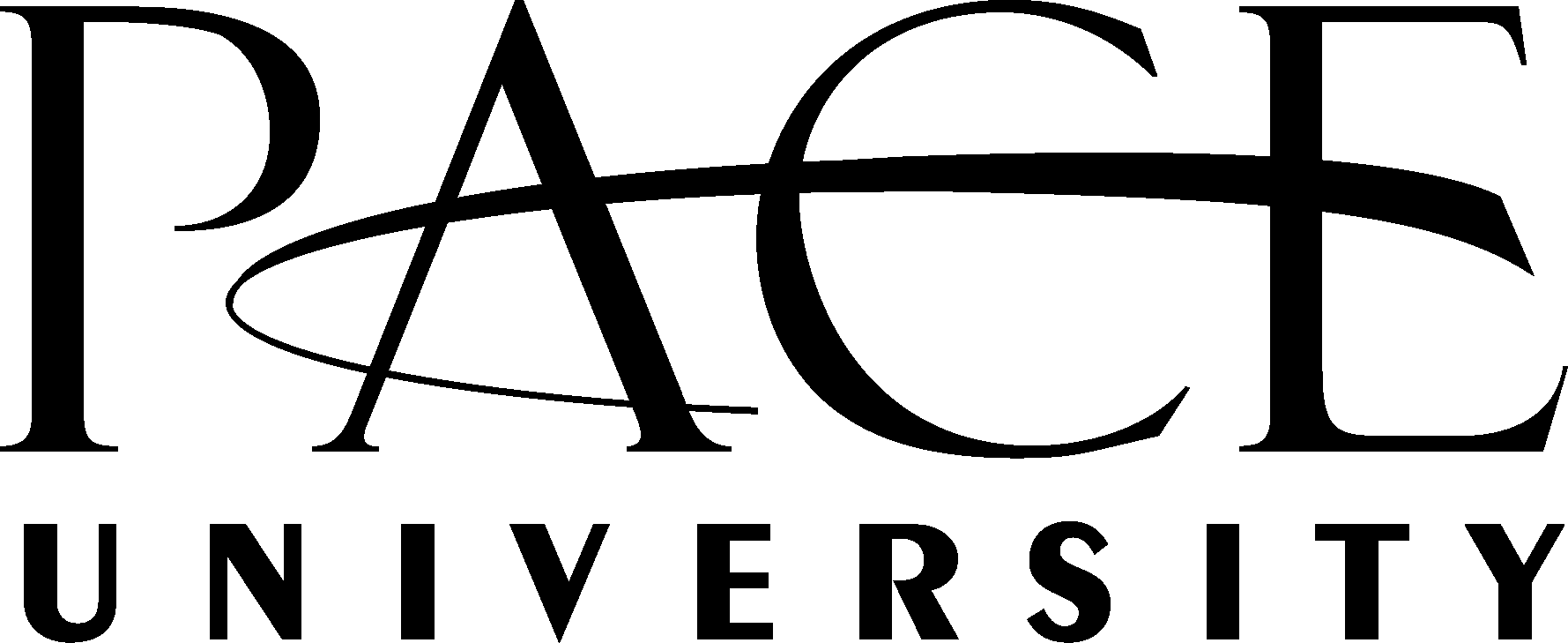 Westchester Campuses861 Bedford RoadPLEASANTVILLE, NY 10570PHONE: (914) 773-3710FAX: (914) 773-3639To:	From:	Elisse M. Geberth, Associate Director, Disability Services, Westchester CampusesDate:  	To the professional:I am writing at the request of _________________________, a student attending Pace University this semester who has requested disability accommodations. To assist Pace University in determining ____________’s eligibility for accommodations, please complete the following questionnaire and provide us with your name, address and phone number, and information about your degree, training, and area(s) of specialization. Disability Assessment QuestionnairePatient Name:						Date:Date of Initial Contact:Dates of Treatment:Diagnosis:Severity (please circle one):    mild	moderate	severeDegree of Impairment:Level of Functioning:Interventions:Medications:	Side effects:Prognosis:Limitations imposed by the disability in a residence hall setting:Please state how will disability be addressed in the residential hall and specific recommended accommodations:Rationale for the medical necessity of the housing accommodation(s) based upon the disability (please be as specific as possible when providing a description as to the necessity of the recommended accommodation and/or  how it mitigates the symptoms of the disability):  Prior interventions utilized in the past to address issues related to residence hall accommodations:Outcome of those interventions:Clinician InformationName/Degree:Address:Phone Number:Area of Specialization:License Number:Signature: ____________________________________________Thank you very much for your time and assistance.  If you have any comments, questions, or concerns, please contact Elisse Geberth, Associate Director of Disability Services, at (914) 773-3710.